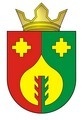   О  внесении  изменений  в  постановление администрации Октябрьского сельского поселения от  13 декабря 2013 г. №55 «Об  оплате труда военно-учетных работников органа  местного  самоуправления»Во исполнение постановления Кабинета Министров Чувашской Республики от 04.10.2022 №492 «О повышении оплаты труда работников государственных учреждений Чувашской Республики», администрация Октябрьского сельского поселения п о с т а н о в л я е т:1.  Внести в приложение «Размеры должностных окладов военно-учетных работников органа местного самоуправления», утвержденное постановлением администрации Октябрьского сельского поселения от 16 декабря 2013 г. №56 «Об оплате труда военно-учетных работников органа местного самоуправления» следующее изменение:цифры «2595» заменить цифрами «2699».2. Настоящее постановление вступает в силу со дня его официального опубликования и распространяется на правоотношения, возникшие с 1 октября 2022 года.Глава Октябрьского сельского поселения                                                                                       В.А. ОрловАдминистрацияОктябрьского сельского              поселения Порецкого районаЧувашской РеспубликиПОСТАНОВЛЕНИЕЧёваш РеспубликинчиПёрачкав район.н  Октябрьское администрацй.нял поселений.ЙЫШЁНУ              06.10.2022 № 68          06.10.2022 № 68с. АнтипинкаАнтипинка сали